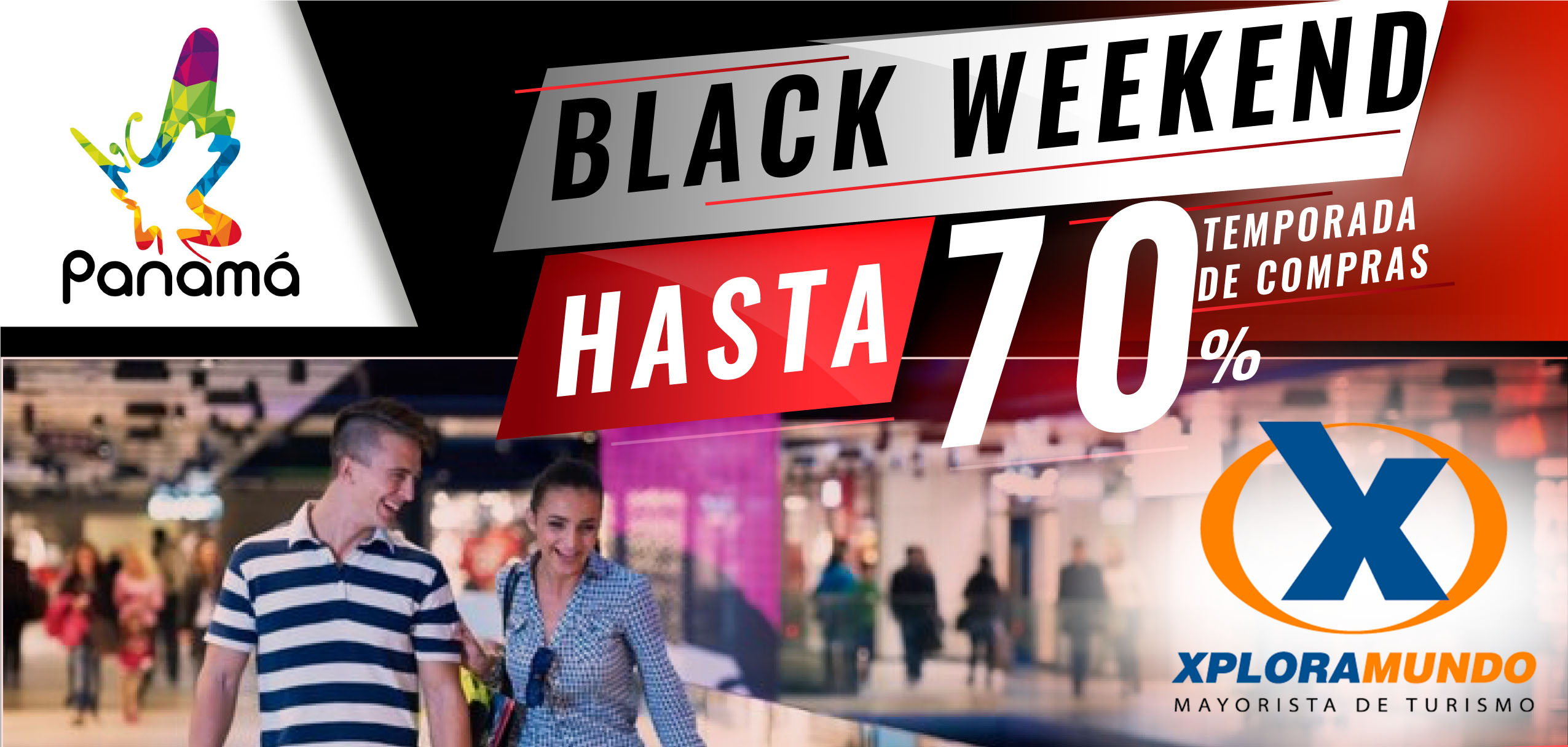 BLACK WEEKENDPANAMA4Días / 3NochesVigencia: 13 al 16 de Septiembre, 2019PROGRAMA INCLUYE: TICKET AEREO QUITO – PANAMA – QUITO | Incluye Impuestos y Fee de Emisión.Traslados Aeropuerto / Hotel / Aeropuerto, servicio regular. TRES (3) Noches de alojamiento en Hotel seleccionado.Desayunos durante toda su estadía.Primer día de Compras en el C.C. ALBROOK MALL.Segundo día de Compras en C.C. ALBROOK MALL ó ALTAPLAZA MALL.Tarjeta de Descuentos.Kit de Regalo por pasjero adulto.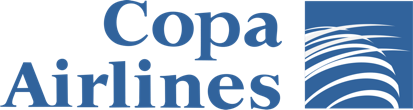 Impuestos Ecuatorianos: IVA, ISD.PRECIOS POR PERSONA EN US$.**APLICA PARA PAGO EN EFECTIVO, CHEQUE O TRANSFERENCIA****CONSULTE NUESTROS PLANES DE PAGO CON SU TARJETA DE CREDITO PREFERIDA**PROGRAMA NO INCLUYE:Precios sujetos a cambio de acuerdo a disponibilidad Precios válidos para las fechas solicitadas y para la cantidad de pasajeros especificados.Alimentación no mencionada en el programa.Gastos no especificados en el programa.Esta cotización no garantiza espacios en habitación, una vez que se procede a realizar la reserva se confirmará y garantizará los espacios.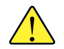 Favor notar que las tarifas no incluyen algunos gastos que deberán ser cubiertos por el pasajero directamente en el hotel, por ejemplo: RESORT FEE,  impuestos de la ciudad, estacionamiento, propinas, y otros.XPLORAMUNDO Cia. Ltda., no se hace responsable por estos gastos y no tiene control de su implementación.**Para nosotros es un placer servirle**HOTELCATEGORIASGLDBLTPLCHD          (2-9años)VICTORIA HOTEL & SUITES PANAMA3*874775768628CONTINENTAL HOTEL4* SUP861781755655HILTON GARDEN INN4*894788761642SERCOTEL PANAMA PRINCESS4*941808788628HAPTON BY HILTON PANAMA3* SUP954814788628NOVOTEL PANAMA CITY3* SUP947814788628LAS AMERICAS GOLDEN TOWER5*954814788668WYNDHAM ALBROOK MALL4* SUP1054854814628